高雄市立林園高中執行成果主題  林園高中病毒性腸胃炎處置及防治宣導議題  全民健保時間  2015/11/03地點 本校升旗時機於集合場實施執行方式 本校假升旗集會時機宣導病毒型腸胃炎如何防治,健康中心護理師找來廁所清理的學生教導如何消毒。執行內容本校假升旗集會時機由護理師宣導病毒型腸胃炎如何防治,並提醒注意清潔衛生習慣可保健康。護理師並找來廁所清理的學生教導如何消毒病如何自我衛生防護。執行成效 學生對於近期校園出現的病毒性腸胃炎病例如何自我保護感到困惑,再經過護理師詳細解說後解除心中疑慮,並了解良好的衛生習慣很重要!附件名稱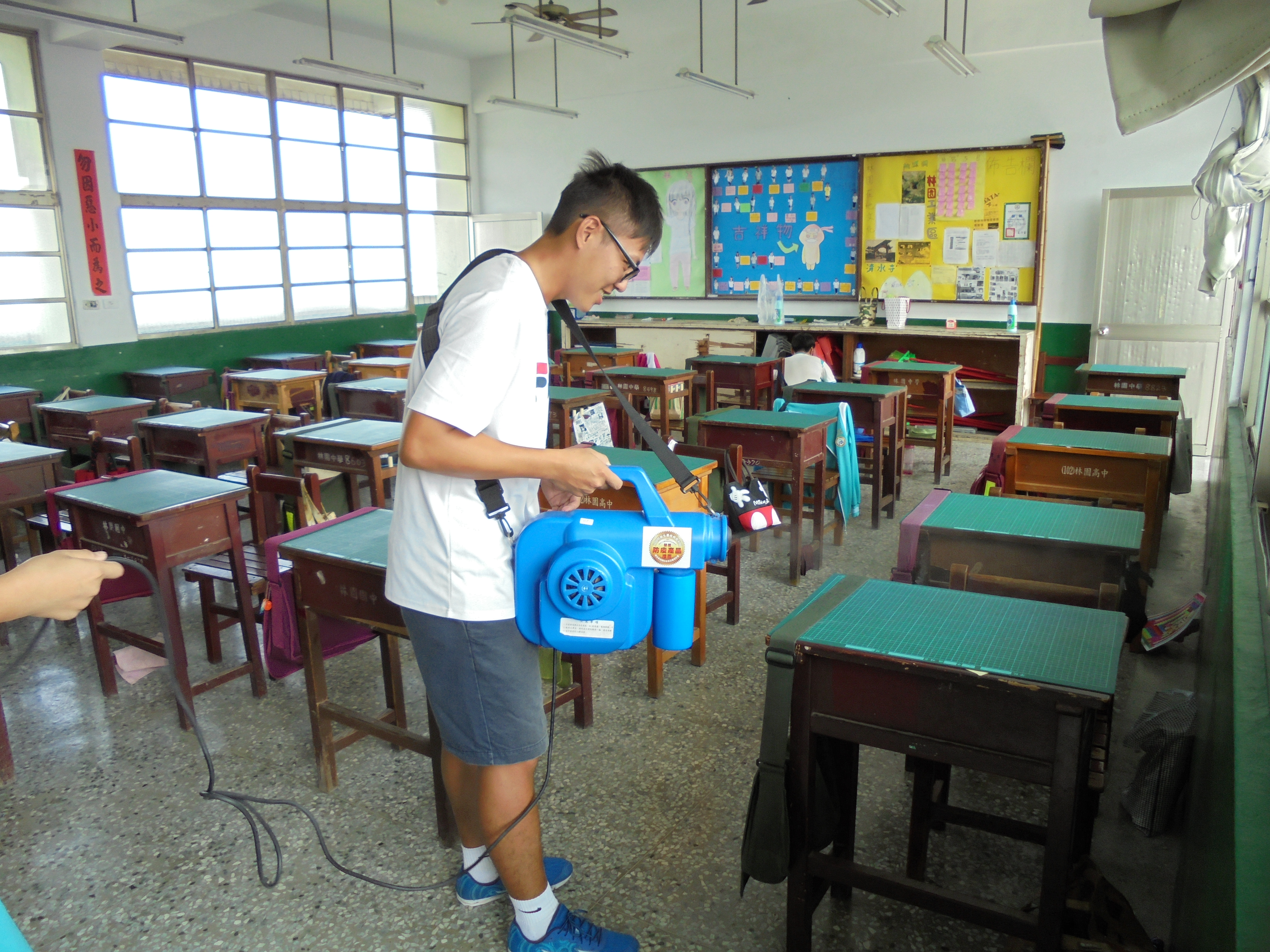 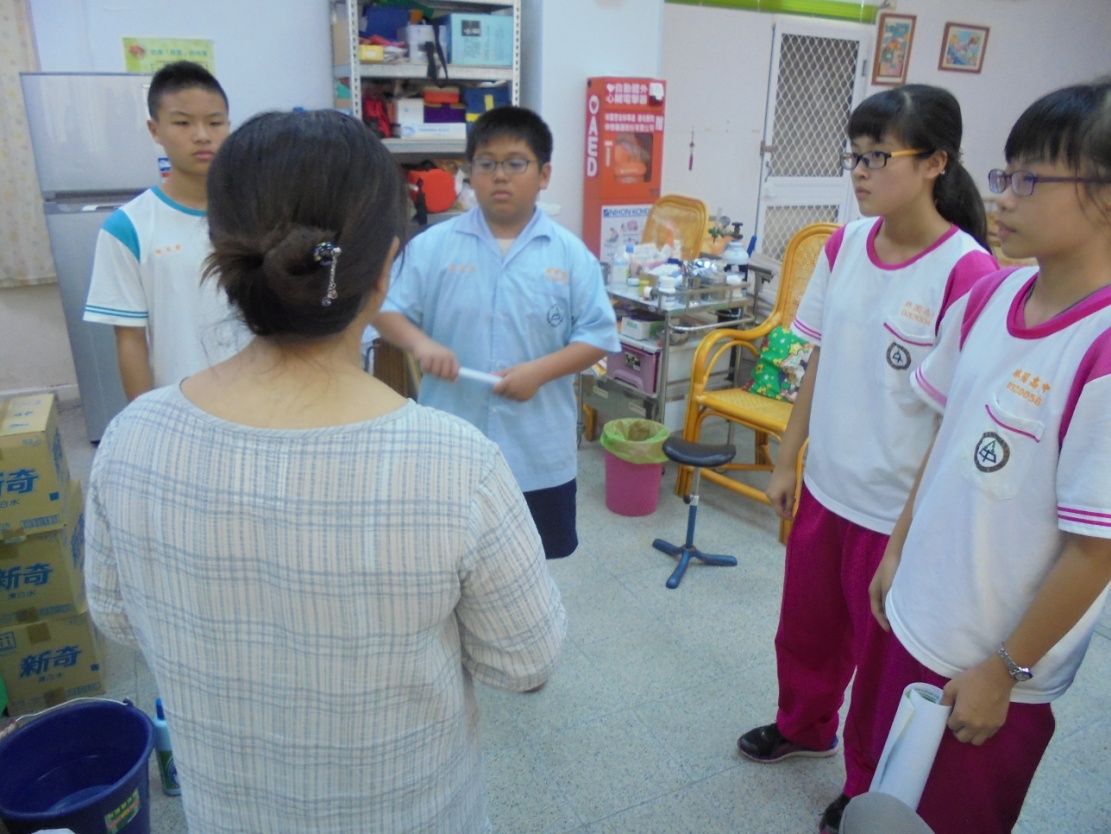 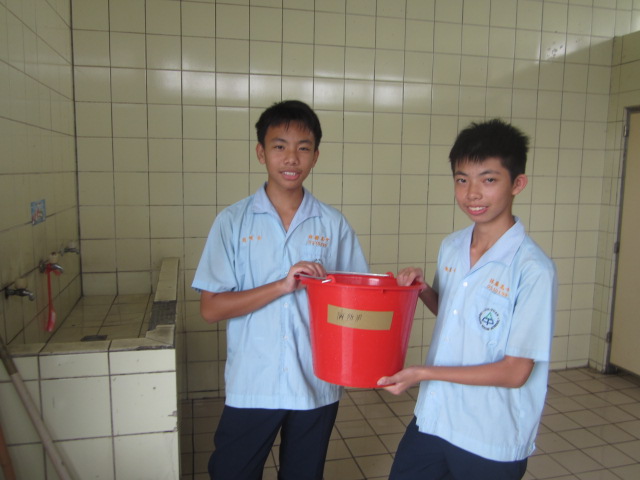 